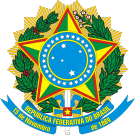 SERVIÇO PÚBLICO FEDERALUNIVERSIDADE FEDERAL DE GOIÁSFACULDADE DE ARTES VISUAISAnexo I - FORMULÁRIO DE INSCRIÇÃO PARA O PROCESSO SELETIVO DE BOLSISTA DE MONITORIADeclaro serem verdadeiros os dados acima apresentados e solicito a homologação de minha inscrição no Processo Seletivo para Bolsista de Monitoria (Edital ___/_____) junto à Faculdade de Artes Visuais da Universidade Federal de Goiás.Goiânia,___ de _________________ de 2015.--------------------------------------------------------------------------------------------------------------------------------------------Após certificação de que o candidato atendeu a todos os requisitos necessários para sua inscrição no Processo Seletivo para Bolsista de Monitoria, conforme Edital ___/_____, o Diretor da Faculdade de Artes Visuais juntamente com a Comissão de Seleção da disciplina para qual o candidato se inscreveu HOMOLOGAM sua inscrição.Goiânia,____ de _________________ de 2015.NOME:N MATR.:N MATR.:N MATR.:N MATR.:N MATR.:N DO RG:N DO RG:N DO RG:N DO RG:ÓRGÃO EXP.:ÓRGÃO EXP.:ÓRGÃO EXP.:ÓRGÃO EXP.:ÓRGÃO EXP.:ÓRGÃO EXP.:ÓRGÃO EXP.:UF EXP.:UF EXP.:UF EXP.:N DO CPF:N DO CPF:N DO CPF:N DO CPF:N DO CPF:DATA DE NASCIMENTO:DATA DE NASCIMENTO:DATA DE NASCIMENTO:DATA DE NASCIMENTO:DATA DE NASCIMENTO:DATA DE NASCIMENTO:DATA DE NASCIMENTO:DATA DE NASCIMENTO:DATA DE NASCIMENTO:DATA DE NASCIMENTO:DATA DE NASCIMENTO:CURSO:CURSO:PERÍODO:PERÍODO:PERÍODO:PERÍODO:PERÍODO:PERÍODO:PERÍODO:PERÍODO:TURMA:TURMA:TURMA:TURMA:TURMA:NOME DA MÃE:NOME DA MÃE:NOME DA MÃE:NOME DA MÃE:NOME DA MÃE:NOME DA MÃE:NOME DO PAI:NOME DO PAI:NOME DO PAI:NOME DO PAI:NOME DO PAI:NOME DO PAI:NOME DO PAI:NACIONALIDADE:NACIONALIDADE:NACIONALIDADE:NACIONALIDADE:NACIONALIDADE:NACIONALIDADE:NACIONALIDADE:NATURALIDADE:NATURALIDADE:NATURALIDADE:NATURALIDADE:NATURALIDADE:NATURALIDADE:NATURALIDADE:NATURALIDADE:NATURALIDADE:ENDEREÇO:ENDEREÇO:ENDEREÇO:ENDEREÇO:ENDEREÇO:BAIRRO:BAIRRO:BAIRRO:CEP:CEP:CEP:CIDADE/UF:CIDADE/UF:CIDADE/UF:CIDADE/UF:CIDADE/UF:TELEFONE RESIDENCIAL:TELEFONE RESIDENCIAL:TELEFONE RESIDENCIAL:TELEFONE RESIDENCIAL:TELEFONE RESIDENCIAL:TELEFONE RESIDENCIAL:TELEFONE RESIDENCIAL:TELEFONE RESIDENCIAL:(    ) (    ) (    ) (    ) (    ) (    ) (    ) TELEFONE CELULAR:TELEFONE CELULAR:TELEFONE CELULAR:TELEFONE CELULAR:TELEFONE CELULAR:TELEFONE CELULAR:TELEFONE CELULAR:TELEFONE CELULAR:TELEFONE CELULAR:(   ) (   ) (   ) (   ) (   ) (   ) DISCIPLINA PARA QUAL SOLICITA INSCRIÇÃO:DISCIPLINA PARA QUAL SOLICITA INSCRIÇÃO:DISCIPLINA PARA QUAL SOLICITA INSCRIÇÃO:DISCIPLINA PARA QUAL SOLICITA INSCRIÇÃO:DISCIPLINA PARA QUAL SOLICITA INSCRIÇÃO:DISCIPLINA PARA QUAL SOLICITA INSCRIÇÃO:DISCIPLINA PARA QUAL SOLICITA INSCRIÇÃO:DISCIPLINA PARA QUAL SOLICITA INSCRIÇÃO:DISCIPLINA PARA QUAL SOLICITA INSCRIÇÃO:DISCIPLINA PARA QUAL SOLICITA INSCRIÇÃO:DISCIPLINA PARA QUAL SOLICITA INSCRIÇÃO:DISCIPLINA PARA QUAL SOLICITA INSCRIÇÃO:DISCIPLINA PARA QUAL SOLICITA INSCRIÇÃO:DISCIPLINA PARA QUAL SOLICITA INSCRIÇÃO:DISCIPLINA PARA QUAL SOLICITA INSCRIÇÃO:DISCIPLINA PARA QUAL SOLICITA INSCRIÇÃO:E-MAIL:E-MAIL:UNIDADE:UNIDADE:UNIDADE:UNIDADE:UNIDADE:DEPARTAMENTO:DEPARTAMENTO:DEPARTAMENTO:DEPARTAMENTO:DEPARTAMENTO:DEPARTAMENTO:DEPARTAMENTO:DEPARTAMENTO:Assinatura do CandidatoProf. Dr. Raimundo MartinsDiretor da Faculdade de Artes VisuaisMembro 1 da Comissão de SeleçãoMembro 2 da Comissão de SeleçãoMembro 3 da Comissão de Seleção